С целью обеспечения своевременной подготовки к безаварийному функционированию объектов жилищно-коммунального, газового и энергетического комплексов, а также учреждений здравоохранения, образования и культурымуниципального района «Печора»1. Утвердить состав комиссии по согласованию паспортов готовности            объектов жилищно-коммунального,газового и энергетического комплексов, а также          учреждений здравоохранения, образования и культуры кработе в осенне-зимний период 2015-2016 гг.(приложение).          2. Паспорта готовности оформлять в соответствии сприложением 9 к Постановлению Государственного комитета Российской Федерации по строительству и жилищно-коммунальному комплексу от 27.09.2003 г. № 170 «Об утверждении правил и норм технической эксплуатации жилищного фонда».           3.  Настоящее распоряжение подлежит размещению на официальном сайте   администрации МР «Печора».И.о. главы администрацииА.В. ТкаченкоПриложениек распоряжению администрации МР «Печора»от  «01» июля 2015 г. № 677-р.Состав комиссиипо согласованию паспортов готовности  объектов жилищно-коммунального,газового и энергетического комплексов, а также учреждений здравоохранения, образования и культуры к работе в осенне-зимний период 2015-2016 гг.АДМИНИСТРАЦИЯ МУНИЦИПАЛЬНОГО РАЙОНА «ПЕЧОРА»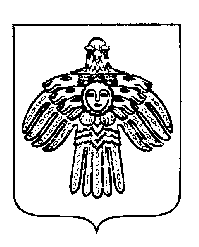 «ПЕЧОРА»  МУНИЦИПАЛЬНÖЙ  РАЙОНСААДМИНИСТРАЦИЯРАСПОРЯЖЕНИЕ ТШÖКТÖМРАСПОРЯЖЕНИЕ ТШÖКТÖМРАСПОРЯЖЕНИЕ ТШÖКТÖМ«01»  июля 2015 г.г. Печора,  Республика Коми№677-р.Об утверждении комиссии по согласованию паспортов готовности объектов жилищно-коммунального,газового и энергетическогокомплексов, а также учреждений здравоохранения, образования и культуры к работе в осенне-зимний период 2015-2016 гг.Ткаченко А.В.Барабкин О.М.- и.о. главы администрации муниципального района– председатель комиссии,- заместитель главы администрации – заместитель председателя комиссии,Члены комиссии:Апосталиди А.В.Родинский О.А.Савчук А.Г.Сверчкова И.С.Смирнова Е.Ю.Туний А.П.Филиппов А.П.- представитель Усинского территориального отдела Печорского управления «Ростехнадзор» (по согласованию),- генеральный директор  ООО «ТЭК – Печора» (по согласованию),- генеральный директор ОАО «Тепловая сервисная компания» (по согласованию),- заместитель руководителя Госжилинспекции РК (по согласованию),- заведующий отделом жилищно-коммунального хозяйства администрации,- директор МУП «Горводоканал» (по согласованию),- директор ООО «Печорская районная тепловая компания» (по согласованию).